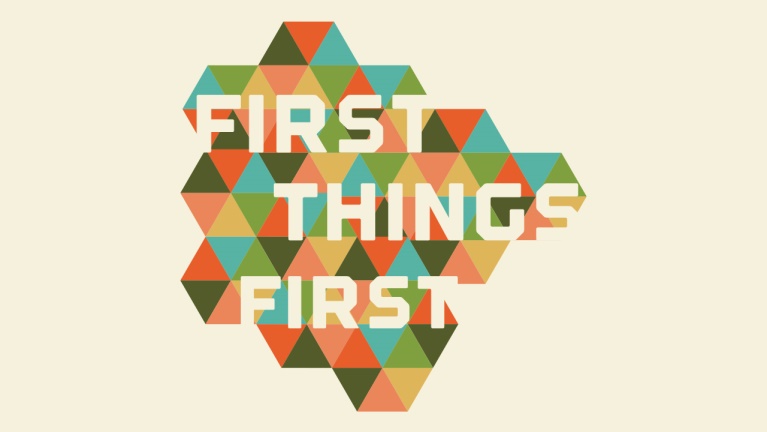 IntroductionDuring this series we have focused on the foundation of the death, burial and resurrection of Jesus. We are wrapping up by looking at another key foundational piece, the return of Jesus.Discussion QuestionsHave you ever had a realization that what you were focusing on-really wasn’t that important? What prompted that for you?Why would the return of Christ be considered a “1st thing” when Paul doesn’t mention it in the 1 Cor. 15 passage? What makes it foundational?Read 2 Peter 3:3-16  When Peter writes this, he says that some people are already saying that Jesus isn’t going to return-because he hasn’t so far. Does that argument resonate more so today?  What does Peter mean when he says to God a day is like a thousand years and a thousand years like a day? Is this some type of formula? What’s the point?Why does Peter say that God has waited to send Jesus back? Who does it benefit the longer it takes for Jesus to return?When people talk about the 2nd coming of Jesus, they usually are debating the timing or how it will happen-why do you think the scripture isn’t clear on those matters? What is clear is the charge for us to be ready for his return. What does being ready look like?Have you ever thought about what you want to be doing when Jesus comes back? How can you start living like that today?Shaping Your Mind – “The Lord isn’t really being slow about his promise, as some people think. No, he is being patient for your sake. He does not want anyone to be destroyed, but wants everyone to repent.” 2 Peter 3:9 NLTMoving Forward – If you could take everything in the Bible that deals with the end times, there are two simple words that cover all of it. And those two words are these: BE READY